附件32023年宁夏企事业单位公开招聘高层次人才报名表本人应确保所填内容的真实性，若确认无误，请签字确认:                    事业单位招聘高层次人才线上报名二维码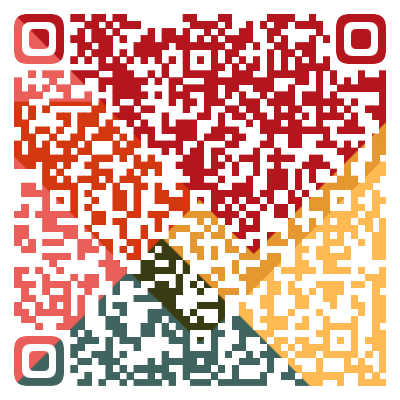 姓  名性  别出生年月出生年月出生年月出生地民  族政治面貌政治面貌政治面貌学历学位所学专业毕业时间毕业院校联系电话身份证号码户口所在地户口所在地户口所在地报考单位报考职位报考职位报考职位个人简历获得过何种专业证书，有何专长请应聘者认真阅读《公告》 、《岗位计划一览表》等后如实填写。应聘者隐瞒有关情况或者提供虚假材料的，由招聘主管部门取消应聘者的考试及聘用资格，所造成的一切损失由应聘者本人承担。请应聘者认真阅读《公告》 、《岗位计划一览表》等后如实填写。应聘者隐瞒有关情况或者提供虚假材料的，由招聘主管部门取消应聘者的考试及聘用资格，所造成的一切损失由应聘者本人承担。请应聘者认真阅读《公告》 、《岗位计划一览表》等后如实填写。应聘者隐瞒有关情况或者提供虚假材料的，由招聘主管部门取消应聘者的考试及聘用资格，所造成的一切损失由应聘者本人承担。请应聘者认真阅读《公告》 、《岗位计划一览表》等后如实填写。应聘者隐瞒有关情况或者提供虚假材料的，由招聘主管部门取消应聘者的考试及聘用资格，所造成的一切损失由应聘者本人承担。请应聘者认真阅读《公告》 、《岗位计划一览表》等后如实填写。应聘者隐瞒有关情况或者提供虚假材料的，由招聘主管部门取消应聘者的考试及聘用资格，所造成的一切损失由应聘者本人承担。请应聘者认真阅读《公告》 、《岗位计划一览表》等后如实填写。应聘者隐瞒有关情况或者提供虚假材料的，由招聘主管部门取消应聘者的考试及聘用资格，所造成的一切损失由应聘者本人承担。请应聘者认真阅读《公告》 、《岗位计划一览表》等后如实填写。应聘者隐瞒有关情况或者提供虚假材料的，由招聘主管部门取消应聘者的考试及聘用资格，所造成的一切损失由应聘者本人承担。请应聘者认真阅读《公告》 、《岗位计划一览表》等后如实填写。应聘者隐瞒有关情况或者提供虚假材料的，由招聘主管部门取消应聘者的考试及聘用资格，所造成的一切损失由应聘者本人承担。请应聘者认真阅读《公告》 、《岗位计划一览表》等后如实填写。应聘者隐瞒有关情况或者提供虚假材料的，由招聘主管部门取消应聘者的考试及聘用资格，所造成的一切损失由应聘者本人承担。请应聘者认真阅读《公告》 、《岗位计划一览表》等后如实填写。应聘者隐瞒有关情况或者提供虚假材料的，由招聘主管部门取消应聘者的考试及聘用资格，所造成的一切损失由应聘者本人承担。